Curriculum vitae								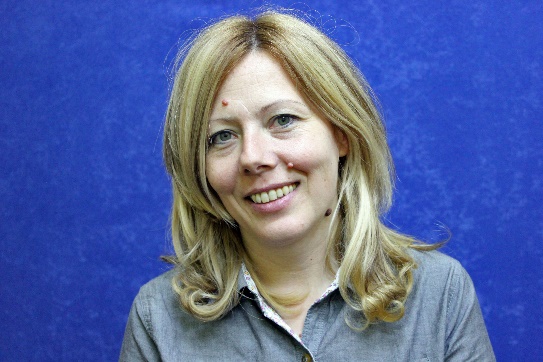 Lični podaci:Ime: Olivera ŽikićDatum rođenja: 23.01.1975.Adresa: Vasilija Velikog 9/18, KruševacE-mail adresa: olipop75@gmail.comTelefon: 037/421-924Mobilni: 064/163-89-85Obrazovanje:1989 –1993 Medicinska škola u Kruševcu, opšti smer, učešće na Republičkom takmičenju iz engleskog jezika 1992. god uz plasman u prvih 15; završila srednju školu kao đak generacije.Oktobar 1993. – Februar 1999. – Filološki fakultet u Beogradu, Odsek za engleski jezik i književnostZaposlenje:01.09.1997. – do sada: Centar za strane jezike Summerhill, u Kruševcu, zaposlena kao profesor engleskog jezika, rad sa odraslima kao i sa decom osnovno i srednjoškolskog uzrasta; priprema za polaganje Cambridge ispita pri Britanskom Savetu (British Council) u Beogradu; prevodilački poslovi.2002.- 2005. – Nevladina organizacija Mercy Corps, u Kruševcu, honorarni prevodilac projekata, kao i simultani prevodilac na radionicama i predavanjima.01.10.2007.-17.12.2008. Srednja muzička škola „Stevan Hristić", Kruševac, profesor engleskog jezika na određeno vreme;04.12.2013.- 20.08.2015. Srednja muzička škola „Stevan Hristić", Kruševac, profesor engleskog jezika na određeno vreme;15.10.2015 – do sada: Visoka poslovna škola strukovnih studija „Prof. dr Radomir Bojković", Kruševac, nastavnik engleskog jezika, priprema nastavnog materijala za učenje na daljinu za predmete Poslovni engleski jezik 1 i Poslovni engleski jezik 2; prevođenje i lektorisanje naučno-stručnih radova za Nacionalnu naučno-stručnu konferenciju sa međunarodnim učešćem „Trendovi u poslovanju 2017“ и Naučno-stručni časopis „Trendovi u poslovanju“, član organizacionog odbora pomenute Konferencije; Učešće u pripremi materijala za akreditaciju ustanove i studijskih programa Visoke poslovne škole strukovnih studija „Prof. dr Radomir Bojković", Kruševac, 2017. godine.Naučni radovi:Novembar 2017 - Upravljanje naučnim znanjem na internetu za potrebe studenata, M. Bogdanović, O. Žikić, časopis Trendovi u poslovanju Visoke poslovne škole strukovnih studija „Prof. dr Radomir Bojković", Kruševac godina 5, broj 10, sveska 2/2017, ISSN 2334-816X, ISSN (Online) 2334-8356,  http://trendovi.indmanager.orgUčešće na naučnim konferencijama:17. maj 2017. god. Član organizacionog odbora Nacionalne naučno-stručne konferencije sa međunarodnim učešćem „Trendovi u poslovanju 2017" Visoka poslovna škola strukovnih studija „Prof. dr Radomir Bojković“ Kruševac, 17. maj 2017. god.Objavljeni prevodi: Prevod naučno stručnih radova sa srpskog na engleski:Krstić, M., Skorup, A., SOFTWARE PLATFORM FOR INNOVATIVE MANAGEMENT IN THE FUNCTION OF ENTREPRENEURSHIP DEVELOPMENT, The  Sixth International Conference, EMPLOYMENT, EDUCATION AND ENTREPRENEURSHIP, 19th to 21st, October 2017 Belgrade Serbia  (prevod)Krstić M., Skorup A., 2016., State And Perspectives Of Development Of Creative Industry In Serbia,  The  Fifth International Conference, EMPLOYMENT, EDUCATION AND ENTREPRENEURSHIP, 27th to 29th, October 2016 Belgrade Serbia  (prevod)Skorup A., Krstić M., 2016., Information And Communication Technologies  And Socio-Economic Development, The Fifth International Conference, EMPLOYMENT, EDUCATION AND ENTREPRENEURSHIP, 27th to 29th,  October 2016 Belgrade Serbia (prevod)Marković S., Mijailović S., RENEWABLE ENERGY AND ENERGY MANAGEMENT'S INFLUENCE ON JOB CREATION, Naučno-stručni časopis Trendovi u poslovanju,  Godina III, Sveska 1., Br.5 (2015), Visoka poslovna škola strukovnih studija „Prof. dr Radomir Bojković" Kruševac, ISSN 2334-816X, ISSN (Online) 2334-8356,  http://trendovi.indmanager.org (prevod)Prevod naučno-stručnih radova sa engleskog na srpski:Wacker Z. EDUCATION BASED ON COMPETENCIES - THE LATEST TREND IN HIGHER EDUCATION IN THE USA. Nacionalna naučno-stručna konferencija sa međunarodnim učešćem »Trendovi u poslovanju 2017«, Visoka poslovna škola strukovnih studija „Prof. dr Radomir Bojković« Kruševac, 17. maj 2017. god, Zbornik radova, str. 47-50., ISBN 978-86-7566-046-0 (превод)LektorisanjeZbornika radova i ostalog materijala za Nacionalnu naučno-stručnu konferenciju sa međunarodnim učešćem „Trendovi u poslovanju 2017", Visoka poslovna škola strukovnih studija „Prof. dr Radomir Bojković" Kruševac, 17. maj 2017. godNaučno-stručnog časopisa Trendovi u poslovanju,  Visoka poslovna škola strukovnih studija „Prof. dr Radomir Bojković" Kruševac, od 2015. do danasLični podaci:Udata, dvoje dece, Petra (8 god) i Ognjen (6 god). Ostalo: Položena B kategorija za upravljanje motornim vozilomHobi: rekreativni badminton (član kluba Zmajevi Kruševac)